Конспект по чтению художественной литературе в  1мл группе «Игрушки»Чтение детям стихотворений из цикла «Игрушки» А. Барто. Заучивание наизусть стихотворения «Лошадка».Задачи:поддерживать стремление ребенка активно вступать в общение, высказываться;развивать эмоциональный отклик на любимое литературное произведение посредством сюжетно-отобрази тельной игры; воспитывать у детей умение слушать, запоминать небольшое по объему стихотворение, читать наизусть не торопясь; стимулировать ребенка повторять за воспитателем слова и фразы из знакомых стихотворений; Оборудование:Иллюстрированный сборник стихотворений из цикла «Игрушки» А. Барто. Мягкие игрушки – Зайчиха, Кот. Игрушечный грузовик с кузовом. Ход занятия:- Дети, посмотрите какую красивую книгу купила Зайчиха для своих зайчат. Давайте ее рассмотрим и прочтем.Кто это на картинке нарисован? Бычок. В этой книге есть про него стихотворение. Послушайте:Идет бычок, качается,Вздыхает на ходу:- Ох, доска кончается,Сейчас я упаду.(Чтение сопровождается обыгрыванием.)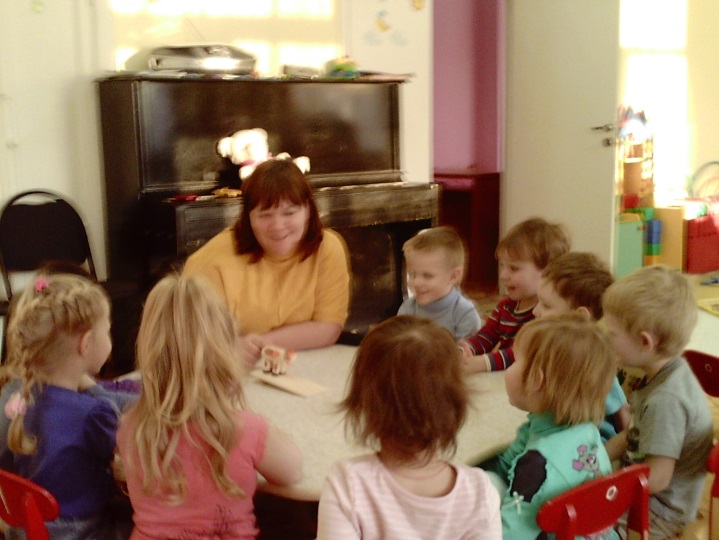 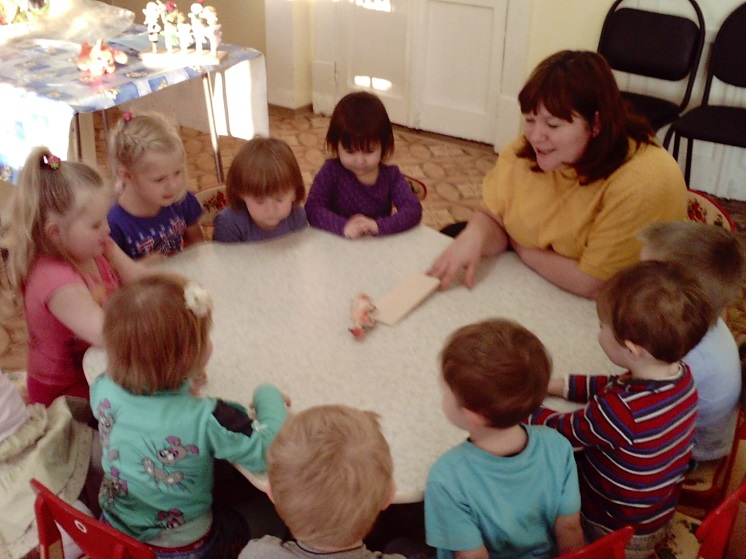 - Давайте покатаем кота в машине. Как только машина трогается, кот начинает мяукать, выпрыгивает, опрокинув грузовик. (Обыгрывается.)- В этой книжке есть стихотворение про грузовик. Послушайте его:Нет, напрасно мы решилиПрокатить кота в машине:Кот кататься не привык –Опрокинул грузовик.- Взгляните на эту картинку. Кто на ней изображен? Лошадка. И про нее есть стихотворение в заячьей книжке.Я люблю свою лошадку,Причешу ей шерстку гладко,Гребешком приглажу хвостикИ верхом поеду в гости.(Чтение сопровождается игровыми действиями: причесывается шерстка «гладко», хвостик приглаживается гребешком.)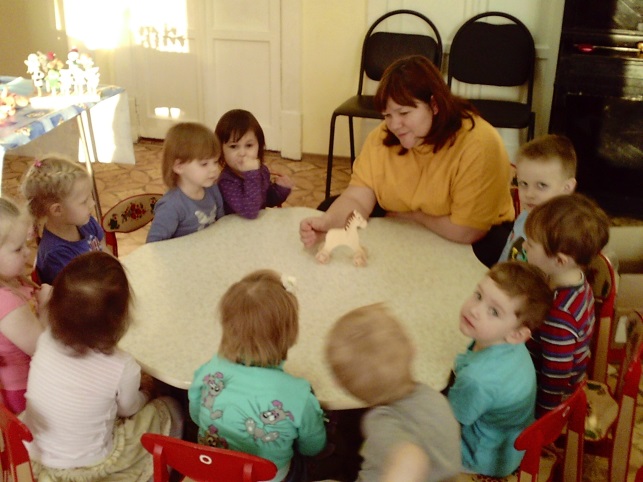 - Гребешок – это вот такая расческа без ручки и немного выгнутая.- Послушайте, какое трудное слово нам встретилось – «шерстка». Давайте потренируемся его произносить правильно. (Чтение стихотворения еще 1-2 раза. Дети помогают воспитателю читать, затем декламируют самостоятельно. Чтобы им было интереснее, приготовлена лошадка, на которую ребенок, прочитавший стихи, пожжет сесть и «скакать верхом». 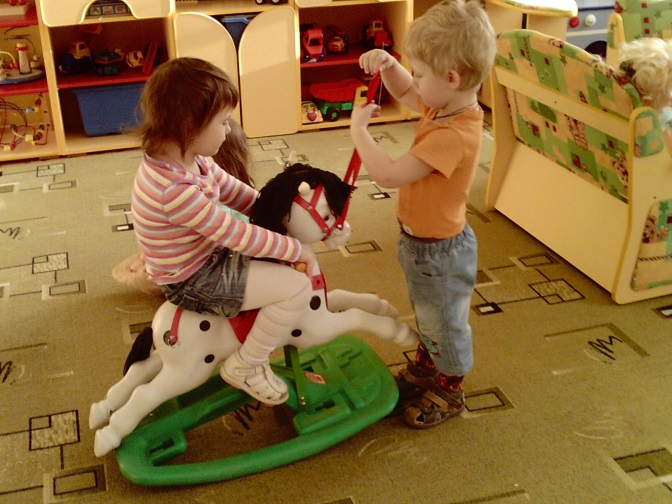 